Муниципальное бюджетное общеобразовательное учреждение «Кириковская средняя школа».АДАПТИРОВАННАЯ РАБОЧАЯ ПРОГРАММАпо учебному предмету «Литература»   для учащихся 8 класса 2022-2023 учебный годСоставила:учитель первой квалификационной категорииПетрова Елена Викторовна1. Пояснительная запискаНастоящая рабочая  программа по учебному предмету «Литература» для обучающихся 8 класса составлена на основании основной адаптированной  образовательной программы основного общего образования муниципального бюджетного общеобразовательного учреждения «Кириковская средняя школа» от 25 марта 2019 года, утвержденная приказом по учреждению № 99/1-од, учебного плана для 7-9 классов муниципального бюджетного общеобразовательного учреждения «Кириковская средняя школа», положения о рабочей программе педагога  муниципального бюджетного общеобразовательного учреждения «Кириковская средняя  школа» реализующего предметы, курсы и дисциплины общего образования от 30 мая 2019 года.    Настоящая программа рассчитана на пятидневную рабочую неделю и написана с учетом требований, Постановления Главного государственного санитарного врача РФ от 28 сентября 2020 г. N 28 "Об утверждении санитарных правил СП 2.4.3648-20 "Санитарно-эпидемиологические требования к организациям воспитания и обучения, отдыха и оздоровления детей и молодежи"Цель – развитие речи учащихся через совершенствование техники чтения;- понимание, осмысление  и пересказ содержания художественных произведений;- формирование прочных навыков чтения   доступного их пониманию текста вслух и «про себя».Основными задачами обучения чтению являются: научить детей читать  доступный их пониманию текст   вслух и «про себя»;осмысленно воспринимать прочитанное; формировать речевые умения, обеспечивающие восприятие, воспроизведение и создание высказываний в устной форме; формировать способности грамотного, беглого, осознанного  чтения; воспитание интереса и любви к чтению;обогащать словарный запас.Поставленные задачи определяются особенностями психической деятельности воспитанников с ограниченными возможностями здоровья, существенно отличающихся от нормально развивающихся сверстников.Настоящая программа  рассчитана на 35 учебных недели из расчёта 3 часа в неделю, всего – 105 учебных часов. Промежуточная аттестация проводится с 24 апреля по 15 мая.2. Планируемые предметные результаты освоения учебного предмета:Учащиеся должны знать:-наизусть 10 стихотворений, прозаический отрывок.Учащиеся должны уметь:-читать осознанно, правильно, бегло, выразительно вслух; читать «про себя»;выделять главную мысль произведения;-давать характеристику главным действующим лицам, оценивать их поступки, обосновывая свое отношение к ним;-пересказывать содержание прочитанного, используя слова и выражения, взятые из текста.3. Содержание учебного предмета:Художественные произведения и отрывки из художественных произведений классиков русской и отечественной литературы. Краткие сведения об их жизни и творчестве.Произведения устного народного творчества: сказки, загадки, поговорки, былины, баллады. Литературные сказки.Произведения современных писателей русской и зарубежной литературы.На примере чтения художественной литературы воспитание морально-этических и нравственных качеств личности подростка.Произведения А.С. Пушкина, М.Ю. Лермонтова, И.А. Крылова, Н.В. Гоголя, Н.А. Некрасова, А.В. Кольцова, И.С. Никитина, Л.Н. Толстого, А.Н. Майкова, Ф.И. Тютчева, А.А. Фета, А.П. Чехова.Произведения А.М. Горького, А.Н. Толстого, В.В. Маяковского, С.А. Есенина, А.А. Фадеева, М.А. Шолохова, В.П. Катаева, Б.Н. Полевого, А.А. Суркова, Ю.М. Нагибина, А.Г. Алексина, Л.И. Ошанина, С.В. Михалкова, А. Рыбакова.Навыки чтенияСовершенствование техники чтения, соблюдение при чтении норм русской орфоэпии.Выделение главной мысли произведения, составление характеристики героев с помощью учителя, иллюстрирование черт характера героев примерами из текста, обоснование своего отношения к действующим лицам.Составление плана в форме повествовательных, в том числе назывных предложений самостоятельно и с помощью учителя.Продолжение работы над средствами языковой выразительности. Различение оттенков значений слов в тексте.Пересказ содержания прочитанного с использованием слов и выражений, взятых из текста.Знание основных сведений о жизни писателей.Заучивание наизусть стихотворений, прозаического отрывка.Внеклассное чтениеСамостоятельное чтение книг, газет и журналов. Обсуждение прочитанного.Составление отзыва о книге. Чтение статей на одну тему из периодической печати для обсуждения, оценка обсуждаемых событий (с помощью учителя).Ведение дневника или стенда внеклассного чтения.Рекомендуемая литература (на выбор)Астафьев В.П. «Конь с розовой гривой», «Монарх в новых штанах», «Бабушка с малиной», «Запах сена», «Фотография, на которой меня нет», «Последний поклон».Беляев А.Р. «Золотая гора», «Прыжок в ничто».Бондарев Ю.В. «На большой реке», «Юность командиров», «Батальон просит огня».Ваншенкин К.Я. Стихотворения.Гайдар А.П. «Школа».Есенин С.А. Стихотворения.Искандер Ф.А. «Пиры Валтасара», «Молельное дерево».Каверин В А. «Два капитана».Макаренко А.С. «Педагогическая поэма» (отрывки).Полевой Б.Н. «Повесть о настоящем человеке».Рубцов Н.М. Стихотворения.Симонов К.М. Стихотворения.Сурков А А. Стихотворения.Чехов А.П. «Толстый и тонкий», «Унтер Пришибеев».Шукшин В.М. «Сильные идут дальше», «Сны матери», «Хозяин бани и огорода».4. Тематическое планирование с указанием количества часов на освоение каждой темы. Необходима коррекция расписания в мае 2023г.на 4 часаУчебно-методический комплекс:1.      Программы специальных (коррекционных) образовательных учреждений VIII вида: 5-9 кл.: В 2 сб. / Под ред. В.В.Воронковой. – М.: Гуманитар. изд. Центр ВЛАДОС, 2011. – Сб. 1. – 224с.2.      Учебник для  спец. (коррекц.) образоват. учр. Чтение, 8 класс / авт.-сост. З.Ф.Малышева. – М.: Просвещение, 2016.Дополнительная литература для учителя:4.      Л.Н. Ефименкова.  Коррекция устной и письменной речи учащихся начальных классов: пособие для логопедов. - М.: Гуманитарное издание центр ВЛАДОС, 2006.- 335с. (коррекционная педагогика).Материально-техническое обеспечение предмета:  Демонстрационный материал: - Таблицы по темам- Наборы предметных картинок по темам- Карточки для индивидуальной работы- Репродукции картин  по развитию речи- Ресурсы интернетаСОГЛАСОВАНО:заместитель директора по учебно-воспитательной работе Сластихина Н.П.__ _____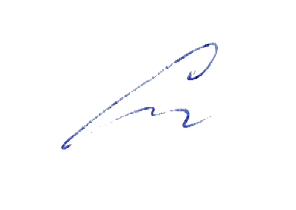 «31» августа 2022г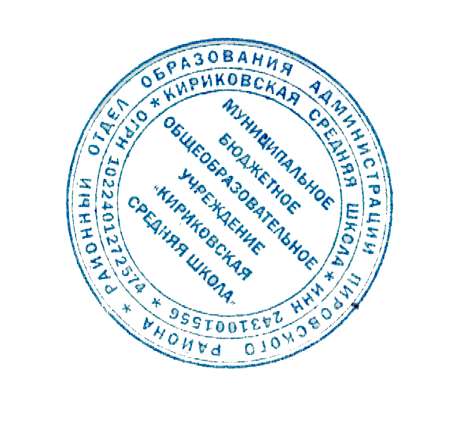 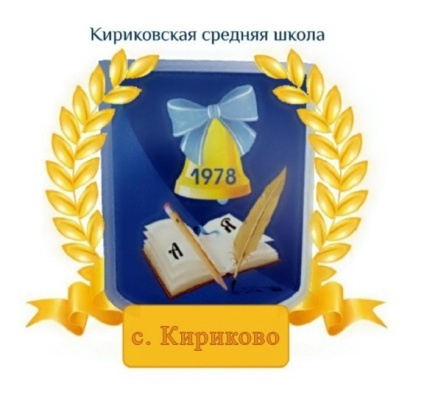 УТВЕРЖДАЮ:Директор муниципального бюджетного общеобразовательного учреждения «Кириковская средняя школа»_________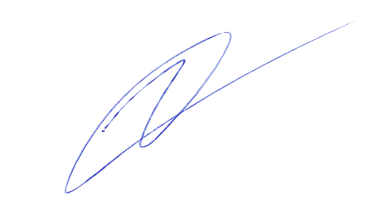 Ивченко О.В.«31» августа 2022 года№ п/пСодержаниеКоличество часов 1.Устное народное творчество10  2.Произведения русских писателей XIX века.59  3.Произведения русских писателей 1-й половины 20 века21 4.Произведения русских писателей 2-й половины 20 века. 15№ п/пТема урокаКоли-чество часовДата проведения1.Устное народное творчество. Сказки.102.09.2.Русская народная сказка «Волшебное кольцо».106.09.3.Русская народная сказка «Волшебное кольцо».109.09.4.Пословицы и поговорки.109.09.5.Баллады.113.09.6.Баллады. «Перчатка».  В.А. Жуковский.116.09.7.Баллады. « Нашла коса на камень». И.З. Суриков.116.09.8.Былины.120.09.9.Былины.  «Садко».123.09.10.Былины.  «Садко».123.09.11.Внеклассное чтение. В.А, Жуковский «Светлана», А.С. Пушкин «Песнь о вещем Олеге» (на выбор).127.09.Произведения русских писателей 19 века 12.Знакомство с биографией и творчествомА.С. Пушкина.130.09.13.М.Я. Басина. «Публичное испытание».130.09.14.М.Я. Басина. «Публичное испытание».  Краткий пересказ.104.10.15.И.И. Пущин.«Записки о Пушкине». Комментированное чтение.107.10.16.А. С. Пушкин. «Памятник».107.10.17.А. С. Пушкин. «Во глубине сибирских руд»111.10.18.А. С. Пушкин. «Зимнее утро».114.10.19.А. С. Пушкин. «Няне».114.10.20.А. С. Пушкин. «Сожженное письмо».118.10.21.А. С. Пушкин. «Я вас любил».121.10.22.А. С. Пушкин. «Сказка о попе и о работнике его Балде».121.10.23.А. С. Пушкин. «Сказка о попе и о работнике его Балде».125.10.24.Внеклассное чтение. Урок- игра по сказкам А.С. Пушкина.128.10.Творчество М.Ю.Лермонтова25.М. Ю. Лермонтов. Биография и творчество.128.10.26.М. Ю. Лермонтов. «Смерть поэта».108.11.27.М. Ю. Лермонтов. «Родина».111.11.28.М. Ю. Лермонтов. « Парус».111.11.29.М. Ю. Лермонтов. «Сосна».115.11.30.М. Ю. Лермонтов. «Песня про царя Ивана Васильевича, молодого опричника и удалого  купца Калашникова».  Комментированное чтение.118.11.31.М. Ю. Лермонтов. «Песня про царя Ивана Васильевича, молодого опричника и удалого  купца Калашникова». Сюжет. Герои.118.11.32.М. Ю. Лермонтов. « Песня про царя Ивана Васильевича, молодого опричника и удалого  купца Калашникова».  Выразительное чтение.122.11.33.Внеклассное чтение.  М.Ю. Лермонтов «Незабудка».125.11.34.И. А. Крылов. Знакомство с биографией и творчеством.125.11.35.Басня как жанр литературы.129.11.36.Урок – викторина по теме «Басня».102.12.37.И. А. Крылов. « Волк на псарне». Главная  мысль басни.102.12.38.И. А. Крылов. «Осел и Соловей». Выразительное чтение.106.12.39.И. А. Крылов. «Муха и Пчела». Чтение по ролям.109.12.40.Внеклассное чтение. Басни Крылова  (по выбору учащихся).109.12.41.Н. А. Некрасов. Биография и творчество.113.12.42.Н. А. Некрасов. «Размышления у парадного подъезда». Анализ стихотворения116.12.43.Н. А. Некрасов.  «В полном разгаре страда деревенская…»116.12.44.Н. А. Некрасов. «Мороз, Красный нос». Выразительное чтение.120.12.45.Н. А. Некрасов. «Мороз, Красный нос». Характеристика героев.123.12.46.Н. А. Некрасов. «Русские женщины». Составление характеристики героя.123.12.47.Н. А. Некрасов. «Русские женщины». Итоговый урок.127.12.48.Урок – викторина по творчеству Н.А. Некрасова.110.01.49.Внеклассное чтение.  Н.А. Некрасов «Генерал Топтыгин».113.01.50.И. С. Никитин. Биография и творчество.113.01.51.И. С. Никитин. «Русь».117.01.52.И. С. Никитин. «Утро на берегу озера».120.01.53.Внеклассное чтение.  Продолжение знакомства с творчеством И.С. Никитина120.01.54.И. С. Тургенев. Биография и творчество.124.01.55.Комментированное чтение рассказа И.С. Тургенева «Муму».127.01.56.Рассказ  И.С. Тургенева «Муму». Сюжет.127.01.57.Рассказ  И.С. Тургенева «Муму». Герои, их характеристика.131.01.58. И.С. Тургенев.  «Муму».  Герои рассказа.103.02.59.Составление характеристики героя рассказа И.С. Тургенева «Муму» по плану. 103.02.60.Выборочный пересказ отрывков из  рассказа И.С. Тургенева «Муму».107.02.61.Барыня и Герасим. Дворня.110.02.62.Татьяна и Герасим. Муму. Нравственные уроки рассказа110.02.63.Итоговый урок по рассказу И.С.Тургенева «Муму».114.02.64.Урок – викторина по рассказу И.С. Тургенева «Муму».117.02.65.Внеклассное чтение.  Урок – игра «Угадай…» (По произведениям  поэтов-классиков117.02.66.Л. Н. Толстой. Биография и творчество.121.02.67.Л. Н. Толстой. «После бала». Комментированное чтение.128.02.68.Л. Н. Толстой. «После бала». Полковник. Варенька. 103.03.69.Внеклассное чтение. История бала.103.03.Произведение писателей первой половины 20 века. 70.А. П. Чехов. Биография и творчество. А. П. Чехов. «Лошадиная фамилия». Сюжет. Характеристика героев.107.03.71.А. П. Чехов. «Лошадиная фамилия». Выразительное чтение. Пересказ.110.03.72.Внеклассное чтение. Рассказы А.П. Чехова по выбору.110.03.73.В. Г. Короленко. Биография и творчество. Комментированное чтение повести В.Г. Короленко «Слепой музыкант».114.03.74.Комментированное чтение повести В.Г. Короленко «Слепой музыкант»117.03.75.Комментированное чтение повести В.Г. Короленко «Слепой музыкант».117.03.76.Чтение повести В.Г. Короленко «Слепой музыкант». Анализ.121.03.77.Изображение детского характера в повести В.Г. Короленко  «Слепой музыкант».124.03.78.Выборочный пересказ повести В.Г. Короленко  «Слепой музыкант». Итоговый урок по повести.124.03.79.М. Горький.  Биография и творчество. М. Горький. «Макар Чудра».104.04.80.М. Горький. « Макар Чудра». Краткий пересказ. Образы рассказа.107.04.81.С. А. Есенин. Биография и творчество. «Спит ковыль» Анализ.107.04.82.С. А. Есенин. «Пороша». Выразительное чтение. «Отговорила роща золотая». Анализ стихотворений.111.04.83.Внеклассное чтение. Песни и романсы на стихи С.А. Есенина.114.04.84.А. П. Платонов.  Биография и творчество. «Разноцветная бабочка».114.04.85.А. П. Платонов. «Разноцветная бабочка».118.04.86.А. Н. Толстой. Биография и творчество. «Русский характер». Разбор рассказа. Выделение главной мысли.121.04.87.А. Н. Толстой. «Русский характер». Характеристика героев.121.04.88.Внеклассное чтение. Выразительное чтение стихов А.Н. Толстого.  (по выбору). Романсы на стихи А.Н. Толстого.125.04.89.Н. А. Заболоцкий. Биография и творчество. «Некрасивая девочка».128.04.90.Н. А. Заболоцкий. «Некрасивая девочка»128.04.Произведения русских писателей второй половины 20 века. 91.К. Г. Паустовский.  Биография и творчество. «Телеграмма».102.05.92.К. Г. Паустовский. «Телеграмма».105.0593.Знакомство с  биографией и творчеством Р.И. Фраермана. Разбор 1 главы повести «Дикая собака Динго».105.05.94.Краткий пересказ повести Р.И. Фраермана «Дикая собака Динго». 2 глава112.05.95.Промежуточная аттестация112.05.96.Повесть  «Дикая собака Динго». 3 глава Повесть «Дикая собака Динго» Глава 4.116.05.97.Анализ 5 главы повести Р.И. Фраермана «Дикая собака Динго».119.05.98.Л. А. Кассиль. Биография и творчество. Л. А. Кассиль. «Пекины бутсы».119.05.99.А. Т. Твардовскийй.  Биография и творчество. «Василий Теркин».123.05.100.А. Т. Твардовскийй. «Василий Теркин».12605.101.В. М. Шукшин. Биография и творчество. «Гринька Малюгин».126.05.102.В. М. Шукшин. «Гринька Малюгин»1103.В. П. Астафьев. Биография и творчество. «Далекая и близкая сказка».1104.Р. П. Погодин. Биография и творчество. «Алфред».1105.А. А. Сурков. «Родина». Итоги года.11.      Кутявина С.В. Универсальные поурочные разработки по внеклассному чтению: 4 класс. – М.: ВАКО, 2007. – 288с.2.      Методика преподавания русского языка для детей с нарушениями интеллекта: учеб. Для студентов пед. вузов/ А.К.Аксёнова, С.Ю.Ильина. – М.: Просвещение, 2011. – 335с.3.      Никитина М.И., Красильникова О.А. Чтение и развитие речи: учебно-методическое пособие. – СПб.: КАРО, 2006. – 256с. – (Серия «Коррекционная педагогика»)